                                                                                                                                                                                      ПРИЛОЖЕНИЕ 1СХЕМА СБОРКИПолка между шкафами 1960х250х438 (051)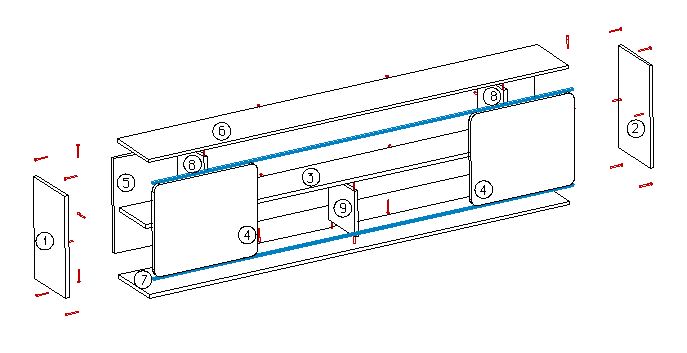                                                                                                                                                                                        ПРИЛОЖЕНИЕ 2СПЕЦИФИКАЦИЯ КОМПЛЕКТУЮЩИХПолка между шкафами 1960х250х438 (051)№Наименование деталейA мм.B мм.Кол.№Наименование фурнитурыКол.1Боковая стенка левая43825011Евро винт392Боковая стенка правая43825012Стяжка межсекционная  в сборе М4*2793Полка192820913Заглушки для евровинтов 394дверь47439524Верхний ролик 45Задний щит192840615Нижний ролик 46крышка верх192825016саморезы 3,5х16177дно192825017навесы для полок 28стойка19520929стойка195209110Аллюминиевая направляющая для раздвижной системы19282